SCHEDA DI ISCRIZIONE 
FESTA D’AUTUNNO‘Con Rossellini e J.L. Moreno… portare alla luce le storie’sabato 24 novembre 2018(da compilare e inviare via email a: iniziative@aipsim.it)Il contributo di iscrizione verrà versato direttamente in sede.Euro 15,00 per l’intera giornata
Euro 10,00 per mezza giornata (mattino oppure pomeriggio/sera). N.B. il biglietto per la visione del film proposto dal 36°Torino Film Festival non è compreso nella quota ed è da acquistare a propria cura sul sito web: http://www.torinofilmfest.org/en/program/section/1293/tffdoc7out-of-competition.html 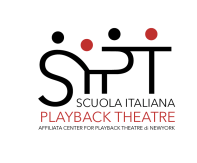 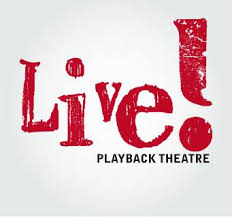 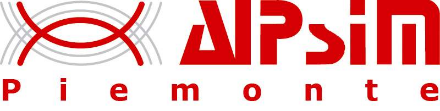 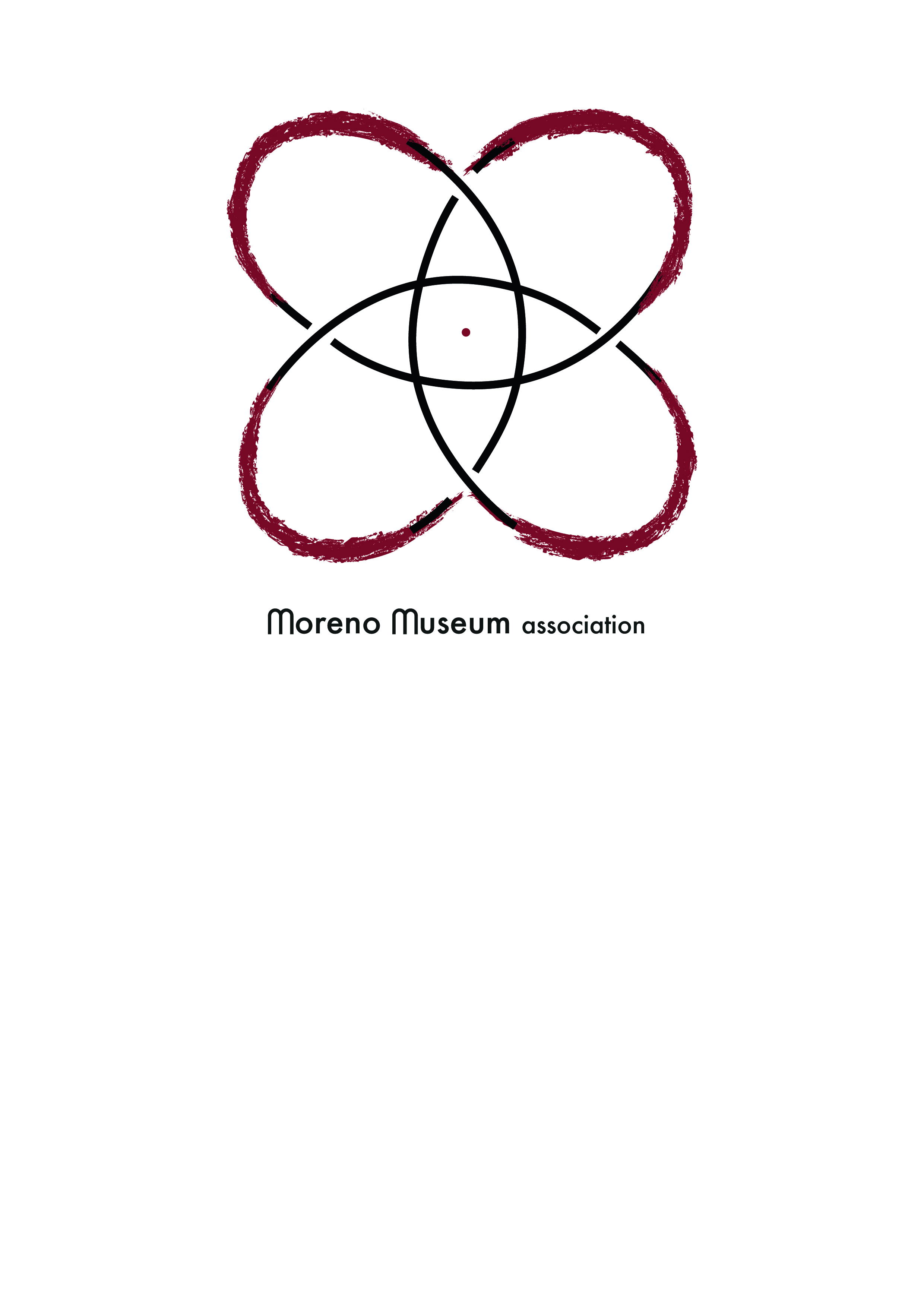 Nome cognomeIndirizzoEmailTelefonoProfessioneDesidero iscrivermi ai seguenti laboratori:Ore 10.30-12.30:  laboratorio di Psicodramma moreniano  (conduce Marco Greco)        laboratorio di Playback Theatre (conduce Maria Elena Aimo)Ore 15.00  
Acquisterò a mia cura il biglietto per la visione del docufilm ‘Psychodrame’ (1956)  con J.L. Moreno. Regia di Roberto Rossellini, proposto dal 36° Torino Film Festival al cinema Massimo 2 (via Verdi 18)   sì       già acquistato         non sono interessato    Ore 17.00-19.00
Desidero iscrivermi alla Tavola Rotonda: 
"La comunicazione creativa: dal teatro alla TV passando per J.L. Moreno"  sì            noOre 19.00Parteciperò all’apericena condiviso                                                              sì           noOre 20.30 
Parteciperò alla performance di Playback Theatre ‘Il baule delle storie’ a cura della compagnia LIVE!                                                                                         sì            no